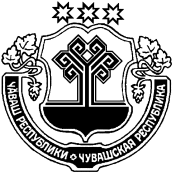 В соответствии со статьей 174 Бюджетного кодекса Российской Федерации, администрация  Русско-Алгашинского  сельского  поселения  Шумерлинского  района   п о с т а н о в л я е т :1.Утвердить среднесрочный финансовый план Русско-Алгашинского  сельского  поселения  Шумерлинского района на 2021 год и на плановый период 2022 и 2023 годов  согласно  приложениям  1,2  к настоящему  постановлению.Глава Русско-Алгашинского сельского поселения                                   В.Н.СпиридоновЧĂВАШ  РЕСПУБЛИКИЧУВАШСКАЯ РЕСПУБЛИКАÇĚМĚРЛЕ РАЙОНĚАДМИНИСТРАЦИЙĚ  ВЫРĂС УЛХАШ ЯЛ ПОСЕЛЕНИЙĚНЙЫШĂНУ13.11.2020 №66 Вырăс Улхаш салиАДМИНИСТРАЦИЯРУССКО-АЛГАШИНСКОГО СЕЛЬСКОГО ПОСЕЛЕНИЯШУМЕРЛИНСКОГО РАЙОНАПОСТАНОВЛЕНИЕ13.11.2020 № 66село Русские АлгашиОб утверждении среднесрочного финансового плана Русско-Алгашинского  сельского   поселения  Шумерлинского района на 2021 год и на плановый период 2022 и 2023 годовПриложение 2Приложение 2Приложение 2Приложение 2Приложение 2Приложение 2к постановлению главы к постановлению главы к постановлению главы к постановлению главы к постановлению главы к постановлению главы к постановлению главы к постановлению главы Русско-Алгашинского  сельского поселения Русско-Алгашинского  сельского поселения Русско-Алгашинского  сельского поселения Русско-Алгашинского  сельского поселения Русско-Алгашинского  сельского поселения Русско-Алгашинского  сельского поселения Шумерлинского районаШумерлинского районаШумерлинского районаШумерлинского районаШумерлинского районаШумерлинского района от "13"ноября 2020г. № 66 от "13"ноября 2020г. № 66 от "13"ноября 2020г. № 66 от "13"ноября 2020г. № 66 от "13"ноября 2020г. № 66 от "13"ноября 2020г. № 66Объемы бюджетных ассигнований по главным распорядителям(распорядителям) средств бюджета  Русско-Алгашинского  сельского  поселения Шумерлинского района по кодам классификации расходов в разрезе бюджетных полномочий (тыс.рублей)Объемы бюджетных ассигнований по главным распорядителям(распорядителям) средств бюджета  Русско-Алгашинского  сельского  поселения Шумерлинского района по кодам классификации расходов в разрезе бюджетных полномочий (тыс.рублей)Объемы бюджетных ассигнований по главным распорядителям(распорядителям) средств бюджета  Русско-Алгашинского  сельского  поселения Шумерлинского района по кодам классификации расходов в разрезе бюджетных полномочий (тыс.рублей)Объемы бюджетных ассигнований по главным распорядителям(распорядителям) средств бюджета  Русско-Алгашинского  сельского  поселения Шумерлинского района по кодам классификации расходов в разрезе бюджетных полномочий (тыс.рублей)Объемы бюджетных ассигнований по главным распорядителям(распорядителям) средств бюджета  Русско-Алгашинского  сельского  поселения Шумерлинского района по кодам классификации расходов в разрезе бюджетных полномочий (тыс.рублей)Объемы бюджетных ассигнований по главным распорядителям(распорядителям) средств бюджета  Русско-Алгашинского  сельского  поселения Шумерлинского района по кодам классификации расходов в разрезе бюджетных полномочий (тыс.рублей)Объемы бюджетных ассигнований по главным распорядителям(распорядителям) средств бюджета  Русско-Алгашинского  сельского  поселения Шумерлинского района по кодам классификации расходов в разрезе бюджетных полномочий (тыс.рублей)Объемы бюджетных ассигнований по главным распорядителям(распорядителям) средств бюджета  Русско-Алгашинского  сельского  поселения Шумерлинского района по кодам классификации расходов в разрезе бюджетных полномочий (тыс.рублей)Объемы бюджетных ассигнований по главным распорядителям(распорядителям) средств бюджета  Русско-Алгашинского  сельского  поселения Шумерлинского района по кодам классификации расходов в разрезе бюджетных полномочий (тыс.рублей)Объемы бюджетных ассигнований по главным распорядителям(распорядителям) средств бюджета  Русско-Алгашинского  сельского  поселения Шумерлинского района по кодам классификации расходов в разрезе бюджетных полномочий (тыс.рублей)Объемы бюджетных ассигнований по главным распорядителям(распорядителям) средств бюджета  Русско-Алгашинского  сельского  поселения Шумерлинского района по кодам классификации расходов в разрезе бюджетных полномочий (тыс.рублей)Объемы бюджетных ассигнований по главным распорядителям(распорядителям) средств бюджета  Русско-Алгашинского  сельского  поселения Шумерлинского района по кодам классификации расходов в разрезе бюджетных полномочий (тыс.рублей)Объемы бюджетных ассигнований по главным распорядителям(распорядителям) средств бюджета  Русско-Алгашинского  сельского  поселения Шумерлинского района по кодам классификации расходов в разрезе бюджетных полномочий (тыс.рублей)Объемы бюджетных ассигнований по главным распорядителям(распорядителям) средств бюджета  Русско-Алгашинского  сельского  поселения Шумерлинского района по кодам классификации расходов в разрезе бюджетных полномочий (тыс.рублей)Наименование главных распорядителей(распорядителей) средств бюджета поселенияКод гл.распорядителя (распорядителя)РазделЦелевая статья расходовЦелевая статья расходовЦелевая статья расходовЦелевая статья расходовВид   расходов2020год2020год2020год2021 год2021 годПлановый  периодПлановый  периодПлановый  периодПлановый  периодНаименование главных распорядителей(распорядителей) средств бюджета поселенияКод гл.распорядителя (распорядителя)РазделЦелевая статья расходовЦелевая статья расходовЦелевая статья расходовЦелевая статья расходовВид   расходов2020год2020год2020год2021 год2021 годПлановый  периодПлановый  периодПлановый  периодПлановый  периодНаименование главных распорядителей(распорядителей) средств бюджета поселенияКод гл.распорядителя (распорядителя)РазделЦелевая статья расходовЦелевая статья расходовЦелевая статья расходовЦелевая статья расходовВид   расходов2020год2020год2020год2021 год2021 год2022 год2022 год2023 год2023 годНаименование главных распорядителей(распорядителей) средств бюджета поселенияКод гл.распорядителя (распорядителя)РазделЦелевая статья расходовЦелевая статья расходовЦелевая статья расходовЦелевая статья расходовВид   расходов2020год2020год2020год2021 год2021 год2022 год2022 год2023 год2023 годНаименование главных распорядителей(распорядителей) средств бюджета поселенияКод гл.распорядителя (распорядителя)подразделЦелевая статья расходовЦелевая статья расходовЦелевая статья расходовЦелевая статья расходовВид   расходов2020год2020год2020год2021 год2021 год2022 год2022 год2023 год2023 годНаименование главных распорядителей(распорядителей) средств бюджета поселенияКод гл.распорядителя (распорядителя)Целевая статья расходовЦелевая статья расходовЦелевая статья расходовЦелевая статья расходовВид   расходов2020год2020год2020год2021 год2021 год2022 год2022 год2023 год2023 год12344445666778899      ОБЩЕГОСУДАРСТВЕННЫЕ ВОПРОСЫ993010000000000000000000000000000000000000000000000,00,00,0964,3964,3969,7969,7969,7969,7        Функционирование Правительства Российской Федерации, высших исполнительных органов государственной власти субъектов Российской Федерации, местных администраций99301040000000000000000000000000000000000000000000961,6961,6961,6963,3963,3968,7968,7968,7968,7   Муниципальная программа "Развитие потенциала муниципального управления"9930104Ч500000000Ч500000000Ч500000000Ч500000000000961,6961,6961,6963,3963,3968,7968,7968,7968,7            Обеспечение реализации государственной программы Чувашской Республики "Развитие потенциала государственного управления"9930104Ч5Э0000000Ч5Э0000000Ч5Э0000000Ч5Э0000000000961,6961,6961,6963,3963,3968,7968,7968,7968,7     Основное мероприятие "Общепрограммные расходы"9930104Ч5Э0100000Ч5Э0100000Ч5Э0100000Ч5Э0100000000961,6961,6961,6963,3963,3968,7968,7968,7968,7                Обеспечение функций муниципальных органов9930104Ч5Э0100200Ч5Э0100200Ч5Э0100200Ч5Э0100200000961,6961,6961,6963,3963,3968,7968,7968,7968,7      Расходы на выплаты персоналу государственных (муниципальных) органов9930104Ч5Э0100200Ч5Э0100200Ч5Э0100200Ч5Э0100200120935,0935,0935,0935,0935,0968,7968,7968,7968,7     Иные закупки товаров, работ и услуг для обеспечения государственных (муниципальных) нужд9930104Ч5Э0100200Ч5Э0100200Ч5Э0100200Ч5Э010020024022,022,022,020,420,40,00,00,00,0                  Уплата налогов, сборов и иных платежей9930104Ч5Э0100200Ч5Э0100200Ч5Э0100200Ч5Э01002008504,64,64,67,97,90,00,00,00,0        Резервные фонды993011100000000000000000000000000000000000000000001,01,01,01,01,01,01,01,01,0          Муниципальная программа "Управление общественными финансами и муниципальным долгом"9930111Ч400000000Ч400000000Ч400000000Ч4000000000001,01,01,01,01,01,01,01,01,0            Подпрограмма "Совершенствование бюджетной политики и обеспечение сбалансированности бюджета" муниципальной программы "Управление общественными финансами и муниципальным долгом"9930111Ч410000000Ч410000000Ч410000000Ч4100000000001,01,01,01,01,01,01,01,01,0    Основное мероприятие "Развитие бюджетного планирования, формирование республиканского бюджета Чувашской Республики на очередной финансовый год и плановый период"9930111Ч410100000Ч410100000Ч410100000Ч4101000000001,01,01,01,01,01,01,01,01,0    Резервный фонд администрации муниципального образования Чувашской Республики9930111Ч410173430Ч410173430Ч410173430Ч4101734300001,01,01,01,01,01,01,01,01,0                  Резервные средства9930111Ч410173430Ч410173430Ч410173430Ч4101734308701,01,01,01,01,01,01,01,01,0      НАЦИОНАЛЬНАЯ ОБОРОНА9930200000000000000000000000000000000000000000000090,390,390,3103,6103,6105,8105,8110,4110,4        Мобилизационная и вневойсковая подготовка9930203000000000000000000000000000000000000000000090,390,390,3103,6103,6105,8105,8110,4110,4          Муниципальная программа "Управление общественными финансами и муниципальным долгом"9930203Ч400000000Ч400000000Ч400000000Ч40000000000090,390,390,3103,6103,6105,8105,8110,4110,4            Подпрограмма "Совершенствование бюджетной политики и обеспечение сбалансированности бюджета" муниципальной программы "Управление общественными финансами и муниципальным долгом"9930203Ч410000000Ч410000000Ч410000000Ч41000000000090,390,390,3103,6103,6105,8105,8110,4110,4              Основное мероприятие "Осуществление мер финансовой поддержки бюджетов муниципальных районов, городских округов и поселений, направленных на обеспечение их сбалансированности и повышение уровня бюджетной обеспеченности"9930203Ч410400000Ч410400000Ч410400000Ч41040000000090,390,390,3103,6103,6105,8105,8110,4110,4    Осуществление первичного воинского учета на территориях, где отсутствуют военные комиссариаты, за счет субвенции, предоставляемой из федерального бюджета9930203Ч410451180Ч410451180Ч410451180Ч41045118000090,390,390,3103,6103,6105,8105,8110,4110,4       Расходы на выплаты персоналу государственных (муниципальных) органов9930203Ч410451180Ч410451180Ч410451180Ч41045118012083,483,483,499,999,9103,9103,9106,0106,0      Иные закупки товаров, работ и услуг для обеспечения государственных (муниципальных) нужд9930203Ч410451180Ч410451180Ч410451180Ч4104511802406,96,96,93,73,71,91,94,44,4      НАЦИОНАЛЬНАЯ ЭКОНОМИКА993040000000000000000000000000000000000000000000002167,82167,82167,81 023,81 023,81 494,21 494,21 606,81 606,8        Дорожное хозяйство (дорожные фонды)993040900000000000000000000000000000000000000000002150,72150,72150,71 023,81 023,81 494,21 494,21 606,81 606,8          Муниципальная программа "Развитие транспортной системы"9930409Ч200000000Ч200000000Ч200000000Ч200000000000723,8723,8723,81 023,81 023,81 494,21 494,21 606,81 606,8    Подпрограмма "Безопасные и качественные автомобильные дороги" муниципальной программы "Развитие транспортной системы "9930409Ч210000000Ч210000000Ч210000000Ч210000000000723,8723,8723,81 023,81 023,81 494,21 494,21 606,81 606,8     Основное мероприятие "Мероприятия, реализуемые с привлечением межбюджетных трансфертов бюджетам другого уровня"9930409Ч210300000Ч210300000Ч210300000Ч210300000000723,8723,8723,81 023,81 023,81 494,21 494,21 606,81 606,8       Капитальный ремонт и ремонт автомобильных дорог общего пользования местного значения в границах населенных пунктов поселения9930409Ч210374191Ч210374191Ч210374191Ч210374191000723,8723,8723,8462,9462,9685,5685,5798,1798,1     Иные закупки товаров, работ и услуг для обеспечения государственных (муниципальных) нужд9930409Ч210374191Ч210374191Ч210374191Ч210374191240723,8723,8723,8462,9462,9685,5685,5798,1798,1      Капитальный ремонт и ремонт автомобильных дорог общего пользования местного значения в границах населенных пунктов поселения9930409Ч2103S4191Ч2103S4191Ч2103S4191Ч2103S4191000349,0349,0349,0306,1306,1553,9553,9553,9553,9     Иные закупки товаров, работ и услуг для обеспечения государственных (муниципальных) нужд9930409Ч2103S4191Ч2103S4191Ч2103S4191Ч2103S4191240349,0349,0349,0306,1306,1553,9553,9553,9553,9    Содержание автомобильных дорог общего пользования местного значения в границах населенных пунктов поселения9930409Ч2103S4192Ч2103S4192Ч2103S4192Ч2103S4192000256,9256,9256,9254,9254,9254,9254,9254,9254,9                  Иные закупки товаров, работ и услуг для обеспечения государственных (муниципальных) нужд9930409Ч2103S4192Ч2103S4192Ч2103S4192Ч2103S4192240256,9256,9256,9254,9254,9254,9254,9254,9254,9      ЖИЛИЩНО-КОММУНАЛЬНОЕ ХОЗЯЙСТВО993050000000000000000000000000000000000000000000004903,44903,44903,4491,3491,3100,0100,0100,0100,0        Благоустройство993050300000000000000000000000000000000000000000004284,94284,94284,9491,3491,3100,0100,0100,0100,0          Муниципальная программа "Формирование современной городской среды на территории Чувашской Республики"9930503A500000000A500000000A500000000A5000000000003849,93849,93849,9279,9279,9100,0100,0100,0100,0    Подпрограмма "Благоустройство дворовых и общественных территорий" муниципальной программы "Формирование современной городской среды на территории Чувашской Республики"9930503A510000000A510000000A510000000A5100000000003849,93849,93849,9279,9279,9100,0100,0100,0100,0     Основное мероприятие "Содействие благоустройству населенных пунктов Чувашской Республики"9930503A510200000A510200000A510200000A5102000000003849,93849,93849,9279,9279,9100,0100,0100,0100,0     Уличное освещение9930503A510277400A510277400A510277400A510277400000140,0140,0140,060,060,0100,0100,0100,0100,0    Иные закупки товаров, работ и услуг для обеспечения государственных (муниципальных) нужд9930503A510277400A510277400A510277400A510277400240140,0140,0140,060,060,0100,0100,0100,0100,0      Реализация комплекса мероприятий по благоустройству дворовых территорий и тротуаров9930503A5102S5420A5102S5420A5102S5420A5102S54200003672,13672,13672,1219,9219,90,00,00,00,0     Иные закупки товаров, работ и услуг для обеспечения государственных (муниципальных) нужд9930503A5102S5420A5102S5420A5102S5420A5102S54202403672,13672,13672,1219,9219,90,00,00,00,0          Муниципальная программа "Комплексное развитие сельских территорий Чувашской Республики"9930503A600000000A600000000A600000000A600000000000430,0430,0430,0211,4211,40,00,00,00,0   Подпрограмма "Создание и развитие инфраструктуры на сельских территориях" муниципальной программы "Комплексное развитие сельских территорий Чувашской Республики"9930503A620000000A620000000A620000000A620000000000430,0430,0430,0211,4211,40,00,00,00,0      Основное мероприятие "Комплексное обустройство населенных пунктов, расположенных в сельской местности, объектами социальной и инженерной инфраструктуры, а также строительство и реконструкция автомобильных дорог"9930503A620100000A620100000A620100000A620100000000130,0130,0130,0211,4211,40,00,00,00,0      Реализация проектов развития общественной инфраструктуры, основанных на местных инициативах9930503A6201S6570A6201S6570A6201S6570A6201S6570000130,0130,0130,0211,4211,40,00,00,00,0    Иные закупки товаров, работ и услуг для обеспечения государственных (муниципальных) нужд9930503A6201S6570A6201S6570A6201S6570A6201S6570240130,0130,0130,0211,4211,40,00,00,00,0      КУЛЬТУРА, КИНЕМАТОГРАФИЯ99308000000000000000000000000000000000000000000000879,7879,7879,798,898,8139,5139,520,520,5        Культура99308010000000000000000000000000000000000000000000879,7879,7879,798,898,8139,5139,520,520,5          Муниципальная программа "Развитие культуры и туризма"9930801Ц400000000Ц400000000Ц400000000Ц400000000000879,7879,7879,798,898,8139,5139,520,520,5            Подпрограмма "Развитие культуры в Чувашской Республике" муниципальной программы "Развитие культуры и туризма"9930801Ц410000000Ц410000000Ц410000000Ц410000000000879,7879,7879,798,898,8139,5139,520,520,5     Основное мероприятие "Сохранение и развитие народного творчества"9930801Ц410700000Ц410700000Ц410700000Ц410700000000458,6458,6458,698,898,8139,5139,520,520,5  Обеспечение деятельности государственных учреждений культурно-досугового типа и народного творчества9930801Ц41077A390Ц41077A390Ц41077A390Ц41077A390000458,6458,6458,698,898,8139,5139,520,520,5      Иные закупки товаров, работ и услуг для обеспечения государственных (муниципальных) нужд9930801Ц41077A390Ц41077A390Ц41077A390Ц41077A390240458,6458,6458,698,898,8139,5139,520,520,5      Условно утвержденные расходы993990000000000000000000000000000000000000000000000000000000,00,028,028,062,162,1        Условно утвержденные расходы993999900000000000000000000000000000000000000000000000000000,00,028,028,062,162,1          Реализация функций иных федеральных органов государственной власти993999999000000009900000000990000000099000000000000000000000,00,028,028,062,162,1      Иные непрограммные мероприятия993999999900000009990000000999000000099900000000000000000000,00,028,028,062,162,1993999999999000009999900000999990000099999000000000000000000,00,028,028,062,162,1    Условно утвержденные расходы993999999999999999999999999999999999999999999990000000000000,00,028,028,062,162,1993999999999999999999999999999999999999999999990000000000,00,028,028,062,162,1                                                                                                                                                                                                                                                      Всего расходов:                           9065,9                                                                                                                                                                                                                                                                Всего расходов:                           9065,9                                                                                                                                                                                                                                                                Всего расходов:                           9065,9                                                                                                                                                                                                                                                                Всего расходов:                           9065,9                                                                                                                                                                                                                                                                Всего расходов:                           9065,9                                                                                                                                                                                                                                                                Всего расходов:                           9065,9                                                                                                                                                                                                                                                                Всего расходов:                           9065,9                                                                                                                                                                                                                                                                Всего расходов:                           9065,9                                                                                                                                                                                                                                                                Всего расходов:                           9065,9                                                                                                                                                                                                                                                                Всего расходов:                           9065,9                                                                                                                                                                                                                                                                Всего расходов:                           9065,9          2 681,72 681,72 837,22 837,22 869,52 869,5